ПРОТОКОЛ №16заседания членов комиссии «по ЖКХ, капитальному ремонту, контролю за качеством работы управляющих компаний, архитектуре, архитектурному облику городов, благоустройству территорий, дорожному хозяйству и транспорту» Общественной палаты г.о.Королев25.10.2019г.							г.о.КоролевВремя проведения: 18:00Председательствующий: и.о. председателя комиссии М.Н. Белозерова Присутствовали: Ф. Марусов– член комиссии;       Л.Кузина – член комиссии №Слушали и.о.председателя комиссии М.Н.Белозерову, которая зачитала повестку заседания.РЕШИЛИ: утвердить повестку дняРезультат голосования: 3 «за» - единогласно		ПОВЕСТКА ДНЯВопрос 1: Итоги работы комиссии за октябрь  месяц, рассмотрение обращений жителей города в ОП.Вопрос 2. Основные направления работы на ноябрь месяц.По первому вопросу.И.о. председателя комиссии подвела итоги работы комиссии за октябрь месяц. Так же были представлены к рассмотрению обращения жителей города в ОП по направлению  работы Комиссии№1.За отчетный период комиссия провела 29 общественных мониторингов (общественных  проверок), 2 заседания комиссии,  в 6 мероприятиях приняла участие. По итогам всех направлений работы за октябрь месяц комиссия провела и участвовала в 41 мероприятии. По представленным обращениям в ОП были намечены мероприятия- выезд на место с проведением мониторинга.И.о. председателя комиссии М.Н.Белозерова поблагодарила членов комиссии за активную работу в составе Общественной палаты. По второму вопросу.И.о.председателя комиссии М.Н.Белозерова распределила по членам комиссии выполнение плановых мероприятий ноября  месяца.Основными направлениями работы комиссии в ноябре станут:- Проведение общественных мониторингов работы управляющих компаний по качеству ремонта подъездов МКД в рамках реализации программы "Мой подьезд".- Проведение общественных мониторингов комплексного благоустройства дворовых территорий по программе "Формирования  комфортной городской среды".- Проведение общественного контроля по заявлениям граждан состояния дорог, тротуаров, газонов, ливневок, дорожных знаков, светофоров в рамках  проекта "Безопасные дороги" .Проведение мониторингов   проблемных мест РЖД в рамках муниципалитета, приводящих к травматизму и гибели людей.- Общественный контроль выполнения работ в рамках капитального ремонта общего имущества МКД (ремонт внутридомовых инженерных систем, ремонт лифтов, крыш и т.д.).- Участие членов комиссии в работе рабочих групп Координационного совета г.о.Королев.  Участие в заседаниях Координационного совета г.о.Королев.РЕШИЛИ:Выполнить в полном объеме все запланированные мероприятия ноября.И.о. председателя комиссии  «по ЖКХ, капитальному ремонту, контролю за качеством работы управляющих компаний, архитектуре, архитектурному облику городов, благоустройству территорий, дорожному хозяйству и транспорту» Общественной палаты г.о.Королев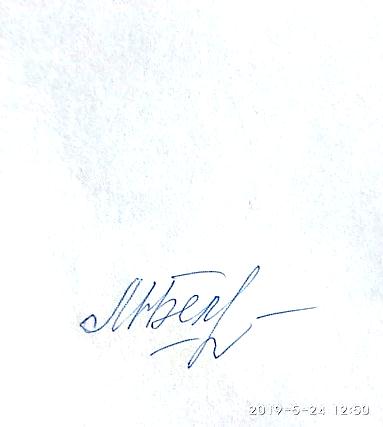 М.Н.Белозерова